École le Petit Prince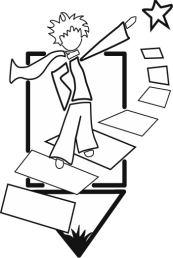 Commission scolaire des Draveurs44, rue de Juan-les-Pins, Gatineau (Québec)  J8T 6H2Tél. : 819 568-3777 – Télécopieur : 819 568-4441Adresse courriel : petitprince@csdraveurs.qc.caSite internet : www.csdraveurs.qc.ca/petitprinceLundi 4 mai 2015Projet Cerveau Alerte : Autorisation pour parution de photos/vidéosBonjour chers parents,La présente est pour vous informer que l’enseignante de votre enfant a accepté de participer à un projet intégrant les technologies mené par Judith Pelletier (enseignante en adaptation scolaire à l’école Le Petit-Prince) dans le cadre d’un programme de l’Université de Montréal en Intégration pédagogique des technologies de l’information et de la communication (TIC). Le projet se déroulera au cours des mois de mai et juin dans la classe de Madame Julie Boisvert. Pendant ce projet, les élèves de la classe sont amenés à participer à des activités de découverte sur le fonctionnement de leur cerveau, sur les différents styles d’apprentissage et sur les mémoires sensorielles. Dans les semaines à venir, ils auront à essayer divers trucs de mémorisation pour apprendre l’orthographe des mots à l’étude en utilisant diverses entrées sensorielles et qui intègrent parfois l’utilisation des technologies.Afin d’informer les parents et la communauté de nos réalisations et de reconnaître d’une façon particulière les efforts des enfants, nous souhaitons faire paraître des photographies, des capsules vidéos ou des travaux sur le site Internet du projet Cerveau Alerte. Comme votre enfant pourrait se retrouver sur une de ces photographies/vidéos et parce que la Loi l’exige, nous devons obtenir l’autorisation d’un parent avant de publier ces photos/vidéos. Cette autorisation serait valide pour l’année scolaire en cours.Pour toutes questions, veuillez communiquer avec Judith Pelletier au 819-332-4999 ou par courriel au pelletierj1@edu.csdraveurs.qc.ca. Vous pouvez consulter en tout temps la page du projet au www.cerveaualerte.weebly.com.Merci de votre collaboration.Judith PelletierÉtudiante au Microprogramme en Intégration pédagogique des TIC de l’Université de Montréal--------------------------------------------------------------------------------------------------------------------------------J’accepte que mon enfant soit photographié/filmé et j’autorise la parution des photographies/vidéos pour des fins scolaires sur le site Internet du projet Cerveau Alerte.Je refuse que mon enfant paraisse sur les photographies/vidéos publiées pour des fins scolaires. ____________________________________			________________________Signature du parent							Date_____________________________________Nom de l’enfant